Ćwiczenia rozwijające umiejętności szkolne. M. Zajdel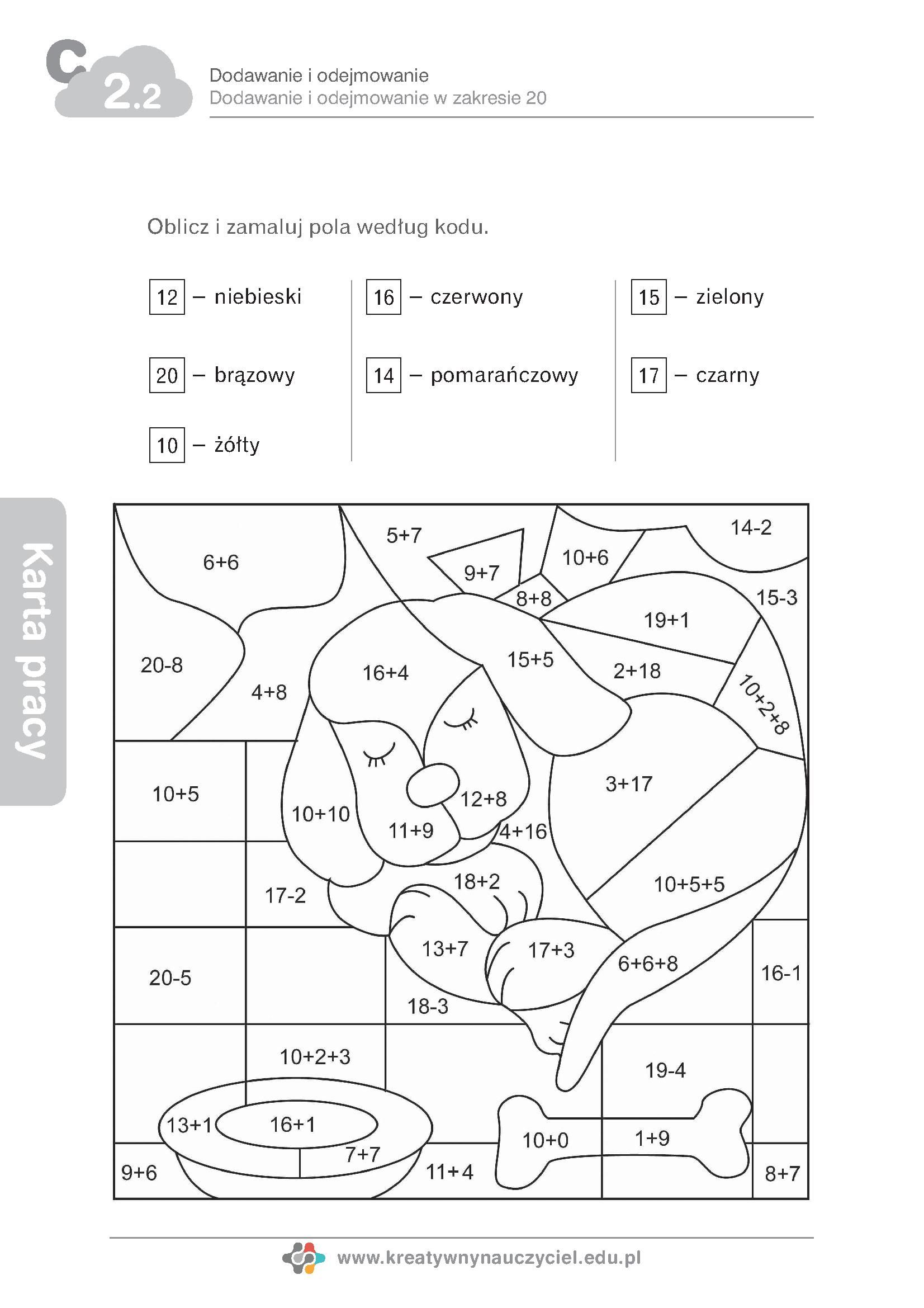 Oblicz działania i wpisz odpowiednie wyniki. Pokoloruj gąsienice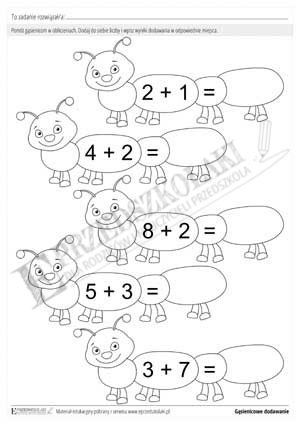 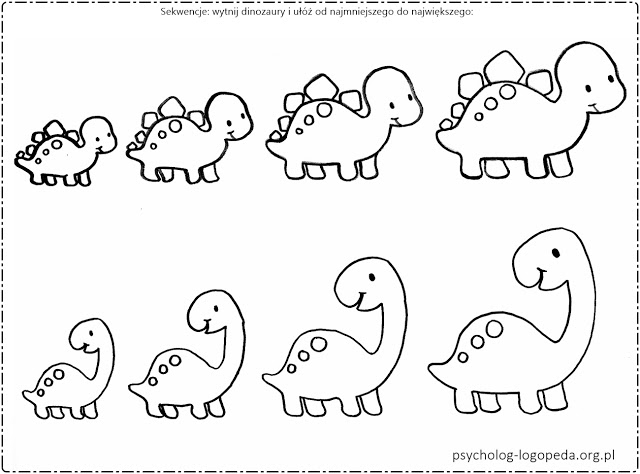 Narysuj po śladzie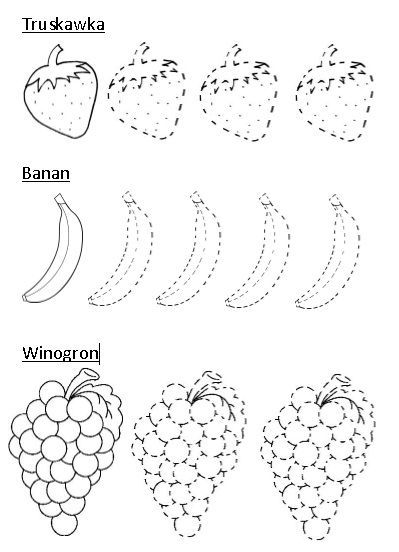 Połącz w pary takie same skarpetki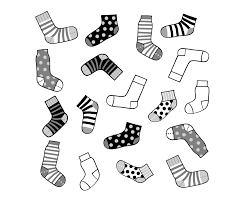 